President’s Cabinet Agenda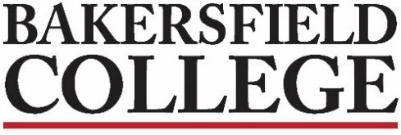 October 16, 20232:00-3:00pm, Renegade Event CenterSupporting documents may be accessed on the President’s Cabinet website at https://committees.kccd.edu/bc/committee/cabinetI.  Welcome & President’s ReportI.  Welcome & President’s ReportI.  Welcome & President’s ReportI.  Welcome & President’s ReportI.  Welcome & President’s ReportI.  Welcome & President’s ReportII. President’s Cabinet BusinessII. President’s Cabinet BusinessII. President’s Cabinet BusinessII. President’s Cabinet BusinessII. President’s Cabinet BusinessII. President’s Cabinet BusinessA.Accessibility Campaign Accessibility Campaign Accessibility Campaign ThorsonThorsonB.Undocumented Students Action WeekUndocumented Students Action WeekUndocumented Students Action WeekSimos-ValdezSimos-ValdezC.Educational Master Plan UpdatesEducational Master Plan UpdatesEducational Master Plan UpdatesRiceRiceD.Measure J UpdatesMeasure J UpdatesMeasure J UpdatesYuYuIII. Information ItemsIII. Information ItemsIII. Information ItemsIII. Information ItemsIII. Information ItemsIII. Information ItemsDates to Note:October 17, 8am; Friends of the Farmers Market (CSS Lawn)October 17, 1:30pm; Women’s Soccer vs West LAOctober 18, 2pm; Student Panel: Transfer Success Stories (Zoom)October 18, 6pm; Wrestling vs CuestaOctober 19, 2pm; CSU Application Workshop (B2)October 20, 9:30am; Manufacturing Day 2023 (Football Field)October 20, 6pm; Women’s Volleyball vs CitrusOctober 22, 7:30pm; Kern Shakespeare Festival: Electridad (Outdoor Theatre)October 21, 7:30pm: The Planetarium Presents: Mars One Thousand OneOctober 21, 6pm; Homecoming Football Game vs MoorparkOctober 23, 1pm; Scholarship Application Workshop (W118)October 24, 6pm; Hispanic Heritage Month: Guest Speaker Monica Castellanos (Levan Center)October 24, 4pm; Men’s Soccer vs Antelope ValleyBakersfield College EventsRenegade Athletics ScheduleDates to Note:October 17, 8am; Friends of the Farmers Market (CSS Lawn)October 17, 1:30pm; Women’s Soccer vs West LAOctober 18, 2pm; Student Panel: Transfer Success Stories (Zoom)October 18, 6pm; Wrestling vs CuestaOctober 19, 2pm; CSU Application Workshop (B2)October 20, 9:30am; Manufacturing Day 2023 (Football Field)October 20, 6pm; Women’s Volleyball vs CitrusOctober 22, 7:30pm; Kern Shakespeare Festival: Electridad (Outdoor Theatre)October 21, 7:30pm: The Planetarium Presents: Mars One Thousand OneOctober 21, 6pm; Homecoming Football Game vs MoorparkOctober 23, 1pm; Scholarship Application Workshop (W118)October 24, 6pm; Hispanic Heritage Month: Guest Speaker Monica Castellanos (Levan Center)October 24, 4pm; Men’s Soccer vs Antelope ValleyBakersfield College EventsRenegade Athletics ScheduleDates to Note:October 17, 8am; Friends of the Farmers Market (CSS Lawn)October 17, 1:30pm; Women’s Soccer vs West LAOctober 18, 2pm; Student Panel: Transfer Success Stories (Zoom)October 18, 6pm; Wrestling vs CuestaOctober 19, 2pm; CSU Application Workshop (B2)October 20, 9:30am; Manufacturing Day 2023 (Football Field)October 20, 6pm; Women’s Volleyball vs CitrusOctober 22, 7:30pm; Kern Shakespeare Festival: Electridad (Outdoor Theatre)October 21, 7:30pm: The Planetarium Presents: Mars One Thousand OneOctober 21, 6pm; Homecoming Football Game vs MoorparkOctober 23, 1pm; Scholarship Application Workshop (W118)October 24, 6pm; Hispanic Heritage Month: Guest Speaker Monica Castellanos (Levan Center)October 24, 4pm; Men’s Soccer vs Antelope ValleyBakersfield College EventsRenegade Athletics ScheduleDates to Note:October 17, 8am; Friends of the Farmers Market (CSS Lawn)October 17, 1:30pm; Women’s Soccer vs West LAOctober 18, 2pm; Student Panel: Transfer Success Stories (Zoom)October 18, 6pm; Wrestling vs CuestaOctober 19, 2pm; CSU Application Workshop (B2)October 20, 9:30am; Manufacturing Day 2023 (Football Field)October 20, 6pm; Women’s Volleyball vs CitrusOctober 22, 7:30pm; Kern Shakespeare Festival: Electridad (Outdoor Theatre)October 21, 7:30pm: The Planetarium Presents: Mars One Thousand OneOctober 21, 6pm; Homecoming Football Game vs MoorparkOctober 23, 1pm; Scholarship Application Workshop (W118)October 24, 6pm; Hispanic Heritage Month: Guest Speaker Monica Castellanos (Levan Center)October 24, 4pm; Men’s Soccer vs Antelope ValleyBakersfield College EventsRenegade Athletics ScheduleDates to Note:October 17, 8am; Friends of the Farmers Market (CSS Lawn)October 17, 1:30pm; Women’s Soccer vs West LAOctober 18, 2pm; Student Panel: Transfer Success Stories (Zoom)October 18, 6pm; Wrestling vs CuestaOctober 19, 2pm; CSU Application Workshop (B2)October 20, 9:30am; Manufacturing Day 2023 (Football Field)October 20, 6pm; Women’s Volleyball vs CitrusOctober 22, 7:30pm; Kern Shakespeare Festival: Electridad (Outdoor Theatre)October 21, 7:30pm: The Planetarium Presents: Mars One Thousand OneOctober 21, 6pm; Homecoming Football Game vs MoorparkOctober 23, 1pm; Scholarship Application Workshop (W118)October 24, 6pm; Hispanic Heritage Month: Guest Speaker Monica Castellanos (Levan Center)October 24, 4pm; Men’s Soccer vs Antelope ValleyBakersfield College EventsRenegade Athletics ScheduleDates to Note:October 17, 8am; Friends of the Farmers Market (CSS Lawn)October 17, 1:30pm; Women’s Soccer vs West LAOctober 18, 2pm; Student Panel: Transfer Success Stories (Zoom)October 18, 6pm; Wrestling vs CuestaOctober 19, 2pm; CSU Application Workshop (B2)October 20, 9:30am; Manufacturing Day 2023 (Football Field)October 20, 6pm; Women’s Volleyball vs CitrusOctober 22, 7:30pm; Kern Shakespeare Festival: Electridad (Outdoor Theatre)October 21, 7:30pm: The Planetarium Presents: Mars One Thousand OneOctober 21, 6pm; Homecoming Football Game vs MoorparkOctober 23, 1pm; Scholarship Application Workshop (W118)October 24, 6pm; Hispanic Heritage Month: Guest Speaker Monica Castellanos (Levan Center)October 24, 4pm; Men’s Soccer vs Antelope ValleyBakersfield College EventsRenegade Athletics ScheduleMembersMembersMembersMembersMembersMembers  Steve Watkin  Catherine Rangel  Jennifer Achan  Reggie Bolton  Tony Cordova  Nicky Damania  Carla Gard Joe Grubbs  Steve Watkin  Catherine Rangel  Jennifer Achan  Reggie Bolton  Tony Cordova  Nicky Damania  Carla Gard Joe Grubbs  Christie Howell  Jennifer Jett  Sooyeon Kim  Ronnie Knabe  Marisa Marquez  Rich McCrow  Manny Mourtzanos  Anna Melby  Ben Perlado  Brett Redd  Billie Jo Rice  Derek Robinson  Brian Rodriguez  Marcos Rodriguez  Norma Rojas-Mora  Cheryl Scott  Ben Perlado  Brett Redd  Billie Jo Rice  Derek Robinson  Brian Rodriguez  Marcos Rodriguez  Norma Rojas-Mora  Cheryl Scott  Monika Scott  Andrea Thorson  Imelda Valdez  Ashlea Wagner Ward  Stephen Waller  Mindy Wilmot  Jessica Wojtysiak  Calvin Yu